1. Comunicazioni della f.i.g.c.	32. Comunicazioni della lega nazionale dilettanti	32.1 Comunicati Ufficiali L.N.D.	32.2 Circolari Ufficiali L.N.D.	33. Comunicazioni del Comitato Regionale Lombardia	33.1 Consiglio Direttivo	33.2 Segreteria	33.2.1 SOCIETA’ INATTIVE STAGIONE SPORTIVA 2024/2025	33.2.2 ISCRIZIONE COPPA PER TERZA CATEGORIA UNDER 21	33.2.3 Completamento Organici Campionati Regionali Stagione Sportiva 2024/2025	43.2.4 svincolo per decadenza di tesseramento (15 giugno - 15 luglio)	54. Comunicazioni per l’attività del Settore Giovanile Scolastico del C.R.L.	74.1 Attività S.G.S. di competenza L.N.D.	74.1.1 COPPA DISCPILINA SGS	74.1.2 ERRATA CORRIGE Completamento Organici Campionati Regionali Stagione Sportiva 2024/2025	74.1.3 Completamento Organici Campionati Regionali Stagione Sportiva 2024/2025	84.2 Attività di competenza s.g.s.	94.2.1 Pubblicazione circolare UFFICIALE	94.2.2 INCONTRI INFORMATIVI SCUOLE CALCIO ÉLITE	95. Notizie su Attività Agonistica	96. CALCIO femminile	106.1 segreteria	106.1.1 Completamento Organici Campionati Regionali Stagione Sportiva 2024/2025	106.2 NOTIZIE SU ATTIVITA’ AGONISTICA	107. calcio a cinque	107.1 segreteria	107.1.1 seconde sqaudre serie d uder 23	107.2 NOTIZIE SU ATTIVITA’ AGONISTICA	108. divisione calcio paralimpico sperimentale	118.1 segreteria	119. Delibere della Corte Sportiva di Appello Territoriale	119.1 Tribunale Federale Territoriale del C.R. Lombardia	1110. Rettifiche	1311. Legenda	14Legenda Simboli Giustizia Sportiva	141. Comunicazioni della f.i.g.c. Nessuna comunicazione2. Comunicazioni della lega nazionale dilettanti 2.1 Comunicati Ufficiali L.N.D.Nessuna comunicazione2.2 Circolari Ufficiali L.N.D.Di seguito si pubblica:Circolare n. 13: “Circolare 36/2024 Centro Studi Tributari LND"https://www.lnd.it/it/comunicati-e-circolari/circolari/circolari-2024-25/13125-circolare-n-13-circolare-36-2024-centro-studi-tributari-lnd/file 3. Comunicazioni del Comitato Regionale Lombardia3.1 Consiglio DirettivoNessuna comunicazione3.2 Segreteria3.2.1 SOCIETA’ INATTIVE STAGIONE SPORTIVA 2024/2025Si sono dichiarate inattive per la Stagione Sportiva 2024/2025 le seguenti società:3.2.2 ISCRIZIONE COPPA PER TERZA CATEGORIA UNDER 21 Il CRL comunica che, non essendo presente per la corrente stagione sportiva la Coppa relativa alla Terza Categoria Under 21, le Società interessate hanno facoltà di iscriversi alla Coppa Lombardia di Terza Categoria, Fase Provinciale.3.2.3 Completamento Organici Campionati Regionali Stagione Sportiva 2024/2025Si rende noto che gli organici pubblicati con C.U. n°90 del C.R.L. verranno completati come segue attingendo dalle varie GRADUATORIE di MERITO laddove si liberassero posti a completamento.PROMOZIONE Società USCENTI da Organico pubblicato con C.U. n°90 CRL del 13 Giugno 2024Società AMMESSE da GRADUATORIA di MERITO pubblicata con C.U. n°90 CRL del 13 Giugno 2024PRIMA CATEGORIASocietà USCENTI da Organico pubblicato con C.U. n°90 CRL del 13 Giugno 2024Società AMMESSE da GRADUATORIA di MERITO pubblicata con C.U. n°90 CRL del 13 Giugno 2024SECONDA CATEGORIASocietà USCENTI da Organico pubblicato con C.U. n°90 CRL del 13 Giugno 2024Società AMMESSE da GRADUATORIA di MERITO pubblicata con C.U. n°90 CRL del 13 Giugno 2024REGIONALE UNDER 18 - (VR)Società USCENTI da Organico pubblicato con C.U. n°90 CRL del 13 Giugno 20243.2.4 svincolo per decadenza di tesseramento (15 giugno - 15 luglio)Lo svincolo per decadenza del tesseramento è disciplinato dall’art. 32 bis delle N.O.I.F.Avverso i provvedimenti di concessione o di diniego dello svincolo, pubblicati sui Comunicati Ufficiali delle Divisioni o dei Comitati competenti, il calciatore o la Società interessati possono proporre reclamo, entro il termine di decadenza di 7 giorni dalla pubblicazione, innanzi al Tribunale Federale Nazionale sez. Tesseramenti Viale Campania 47, 00187 Roma.Di seguito si riporta il secondo elenco dei nominativi dei giocatori per i quali è pervenuta la richiesta.Per quanto riguarda i giocatori le cui richieste di svincolo sono respinte e hanno i requisiti per l’applicazione dell’art.32 bis, gli stessi possono rispedire la domanda entro il termine del 15 luglio.4. Comunicazioni per l’attività del Settore Giovanile Scolastico del C.R.L.4.1 Attività S.G.S. di competenza L.N.D.4.1.1 COPPA DISCPILINA SGSSi rende noto che sono in corso di valutazione da parte del S.G.S. Nazionale i criteri di ammissione alle categorie regionali relativamente al requisito di punteggio di Coppa Disciplina.Le decisioni che verranno adottate saranno comunicate non appena rese note dal S.G.S.4.1.2 ERRATA CORRIGE Completamento Organici Campionati Regionali Stagione Sportiva 2024/2025SI CANCELLIGIOVANISSIMI REGIONALI UNDER 14 (GU)Come confermato dal Consiglio di S.G.S., specificamente interrogato dal CR Lombardia in argomento, sono Società USCENTI da Organico pubblicato con C.U. n°90 CRL del 13 Giugno 2024Società AMMESSE da GRADUATORIA di MERITO pubblicata con C.U. n°92 CRL del 27 Giugno 2024SI SCRIVAGIOVANISSIMI REGIONALI UNDER 14 (GU)Come confermato dal Consiglio di S.G.S., specificamente interrogato dal CR Lombardia in argomento, sono Società USCENTI da Organico pubblicato con C.U. n°90 CRL del 13 Giugno 2024Società INSERITE in ORGANICO da SECONDE CLASSIFICATE come da REGOLAMENTO sul C.U. n°18 CRL Per quanto riguarda la sostituzione della Società POL. AUDAX TRAVACO si attingerà da GRADUATORIA di merito pubblicata con C.U. n°92 CRL del 27 Giugno 2024 come segue:Società AMMESSE da GRADUATORIA di MERITO pubblicata con C.U. n°92 CRL del 27 Giugno 20244.1.3 Completamento Organici Campionati Regionali Stagione Sportiva 2024/2025Si rende noto che gli organici pubblicati con C.U. n°90 del C.R.L. verranno completati come segue attingendo dalle varie GRADUATORIE di MERITO laddove si liberassero posti a completamento.ALLIEVI REGIONALI UNDER 17 (*3)Società INSERITE in ORGANICO da SECONDE CLASSIFICATE come da REGOLAMENTO sul C.U. n°18 CRL GIOVANISSIMI REGIONALI UNDER 15 (33)Società USCENTI da Organico pubblicato con C.U. n°90 CRL del 13 Giugno 2024Società INSERITE a seguito di RICHIESTA di FUSIONE Società AMMESSE da GRADUATORIA di MERITO pubblicata con C.U. n°92 CRL del 27 Giugno 2024GIOVANISSIMI REGIONALI UNDER 14 (GU)Società INSERITE in ORGANICO da SECONDE CLASSIFICATE come da REGOLAMENTO sul C.U. n°18 CRL Società USCENTI da Organico pubblicato con C.U. n°90 CRL del 13 Giugno 2024Società INSERITE a seguito di RICHIESTA di FUSIONE Società AMMESSE da GRADUATORIA di MERITO pubblicata con C.U. n°92 CRL del 27 Giugno 20244.2 Attività di competenza s.g.s.4.2.1 Pubblicazione circolare UFFICIALEIn allegato al presente C.U. si pubblica CIRCOLARE SGS n° 1 FIGC Lombardia contenente le news relative al SGS FIGC Lombardia.4.2.2 INCONTRI INFORMATIVI SCUOLE CALCIO ÉLITE Nessuna comunicazione5. Notizie su Attività AgonisticaNessuna comunicazione6. CALCIO femminile 6.1 segreteria6.1.1 Completamento Organici Campionati Regionali Stagione Sportiva 2024/2025Si rende noto che gli organici pubblicati con C.U. n°90 del C.R.L. verranno completati come segue attingendo dalle varie GRADUATORIE di MERITO laddove si liberassero posti a completamento.ECCELLENZA FEMMINILE (EC)Società USCENTI da Organico pubblicato con C.U. n°90 CRL del 13 Giugno 2024Società AMMESSE da GRADUATORIA di MERITO pubblicata con C.U. n°91 CRL del 20 Giugno 20246.2 NOTIZIE SU ATTIVITA’ AGONISTICANessuna comunicazione7. calcio a cinque 7.1 segreteria7.1.1 seconde squadre serie d uder 23Si rende not oche è attesa per I prossimi giorni delibera della F.I.G.C., come richiesta dal C.R.L., per la partecipazione di seconde squadre alla Serie D con formazioni Under 23 con diritto di classifica.L’iscrizione di tali squadre è possible, sin da ora, dal portale società previa richiesta da inviarsi alla segreteria del C.R.L.7.2 NOTIZIE SU ATTIVITA’ AGONISTICANessuna comunicazione8. divisione calcio paralimpico sperimentale 8.1 segreteriaNessuna comunicazione9. Delibere della Corte Sportiva di Appello Territoriale 9.1 Tribunale Federale Territoriale del C.R. LombardiaRiunione del 04 luglio 2024Collegio Giudicante: Avv. Aldo Bissi (Presidente f.f.), Avv. Alessio Biraghi, Avv. Barbara Rota (Componenti), Rag. Giordano Codegoni (Segretario)Deferimento della Procura Federale – Prot. n. 30385/704 p.f.i. 23/24 datato 05.06.2024 – a carico di:SCHIAVI Cristiano, all’epoca dei fatti dirigente tesserato per la società A.S.D. Castelnovese, per violazione dell’art. 22, comma 1, del Codice di Giustizia Sportiva per non essersi presentato al Collaboratore della Procura Federale per essere ascoltato nonostante sia stato ritualmente convocato per il giorno 4.3.2024, manifestando sia telefonicamente che con dichiarazione trasmessa a mezzo pec in data 4.3.2024 la volontà espressa di non rendere ulteriori dichiarazioni rispetto ai fatti dallo stesso riferiti nel corso dell’audizione del 17.1.2024, impedendo in tal modo agli Organi di Giustizia Sportiva di acquisire elementi utili ai fini dell’accertamento dei fatti oggetto del procedimento;A.S.D. Castelnovese a titolo di responsabilità oggettiva ai sensi dell’art. 6, comma 2, del C.G.S. per gli atti ed i comportamenti posti in essere dal sig. Cristiano Schiavi, così come descritti nel precedente capo di incolpazione Il Tribunale Federale Territoriale, accertata la regolarità delle notifiche ed esperiti gli incombenti di rito: PREMESSO CHEalla riunione del 4 luglio 2024 sono comparsi:l’Avv. Francesco Vignoli  per la Procura Federale;nessuno è comparso per i soggetti deferiti.Risulta dagli atti che la Procura Federale ed i soggetti deferiti, in data 04.07.2024, abbiano raggiunto e sottoscritto accordi ai sensi dell’art. 127 C.G.S., chiedendo di conseguenza l’applicazione delle seguenti sanzioni, così determinate: per SCHIAVI Cristiano: pena base 3 mesi di inibizione, diminuita di 1/3, pena finale: 2 (due) mesi di inibizione;per A.S.D. CASTELNOVESE: pena base € 500,00 di ammenda, diminuita di 1/3, pena finale: € 334,00 di ammenda.OSSERVAGli accordi raggiunti ai sensi dell’art. 127 commi 1 e 2 del C.G.S. prima dell’apertura del dibattimento, tra la Procura Federale ed il signor SCHIAVI Cristiano e l’ASD CASTELNOVESE, valutata la correttezza della qualificazione dei fatti e l’equità delle sanzioni concordate, meritano di essere dichiarati efficaci.Tanto premesso, il Tribunale Federale Territoriale, visto l’art. 127, commi 3 e 4 del C.G.S. DICHIARAl’efficacia dell’accordo tra le parti sull’applicazione a carico di:SCHIAVI Cristiano: della sanzione di mesi 2 (due) di inibizione;A.S.D. CASTELNOVESE: della sanzione di € 334,00 di ammenda.Manda alla segreteria del Tribunale per provvedere alla comunicazione del presente provvedimento alle parti e per la pubblicazione in C.U.10. RettificheRETTIFICHE ALLEGATO COPPA DISCIPLINA C.U. 89 del 06/06/2024UNDER 16 REGIONALESI CANCELLI… OMISSIS …SI SCRIVA… OMISSIS …11. Legenda	Legenda Simboli Giustizia SportivaA    NON DISPUTATA PER MANCANZA ARBITRO               B    SOSPESA PRIMO TEMPO                              D    ATTESA DECISIONI ORGANI DISCIPLINARI              F    NON DISPUTATA PER AVVERSE CONDIZIONI ATMOSFERICHEG    RIPETIZIONE GARA PER CAUSE DI FORZA MAGGIORE     H    RECUPERO D'UFFICIO                               I     SOSPESA SECONDO TEMPO                            K    RECUPERO PROGRAMMATO                             M    NON DISPUTATA PER IMPRATICABILITA' CAMPO         P    POSTICIPO                                        R    RAPPORTO NON PERVENUTO                           U    SOSPESA PER INFORTUNIO D.G.                      W   GARA RINVIATA Y    RISULTATI di RAPPORTI PERVENUTI in RITARDO                      IL SEGRETARIO						    		IL PRESIDENTE     Davide Fenaroli		                               		                          Sergio Pedrazzini________________________________________________________________________________________________PUBBLICATO ED AFFISSO ALL’ALBO DEL COMITATO IN MILANO IL 11 LUGLIO 2024________________________________________________________________________________________________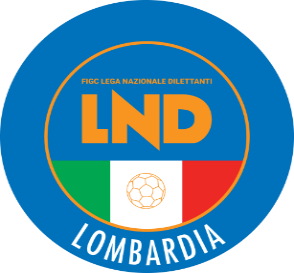 COMITATO REGIONALE LOMBARDIAVia RICCARDO PITTERI n° 95/2 20134 MILANO   Tel. 02.21722.563Sito Internet: lombardia.lnd.it   crllnd@pec.comitatoregionalelombardia.itCanale Telegram @lndlombardiaFacebook: Figc Lnd LombardiaSegreteria e Programmazione Gare:Tel. 02.21722.202-204 - Fax 02.21722.233 - E.mail: affarigeneralicrl@lnd.itTesseramento:Tel. 02.21722.206-207 - Fax 02.21722.231 - E.mail: tesseramentocrl@lnd.ittesseramento@pec.comitatoregionalelombardia.itSportello Unico:Tel. 02.21722.261-209 - Fax 02.21722.230 – E.mail: societacrl@lnd.it  Ufficio Stampa e Pubbliche relazioni:Tel./Fax 02.21722.205 - 347.4406339 - E.mail: ustampacrl@lnd.itServizio Pronto A.I.A.:Tel. 02.21722410Giudice Sportivo Territoriale:giudicesportivocrl@pec.comitatoregionalelombardia.itCorte d’Appello Territoriale:cortedappello.tribunaleterritoriale@pec.comitatoregionalelombardia.itStagione Sportiva 2024/2025Comunicato Ufficiale N° 2 del 11/07/2024Stagione Sportiva 2024/2025Comunicato Ufficiale N° 2 del 11/07/2024Stagione Sportiva 2024/2025Comunicato Ufficiale N° 2 del 11/07/2024945183S.S.D.GRUPPO SPORTIVO MUGGIANO945184U.S.D. FILAGO CALCIO949481A.S.D.CERTOSA MILANO951617SSDARLACCADEMIA CISANESE951732A.S.D.SAN MICHELE954842A.S.D.GUNNERS MILANO940751G.S.D.LA SPEZIA CALCIOSocietà USCENTE per RINUNCIA933820U.S.D.VISCONTEA PAVESE933820U.S.D.VISCONTEA PAVESESocietà USCENTE da GRADUATORIA di MERITO75649A.S.D.NUOVA VALSABBIASocietà USCENTE per richiesta di DECLASSAMENTO in TERZA CATEGORIA67533U.S.TALAMONESE934112A.S.D.A.C. PAITONE 2011945183S.S.D.GRUPPO SPORTIVO MUGGIANOSocietà USCENTE per RICHIESTA di INATTIVITA’945184U.S.D.FILAGO CALCIOSocietà USCENTE per RICHIESTA di INATTIVITA’59034A.C.D.MACALLESI 1927Società USCENTE per RINUNCIA67533U.S.TALAMONESESocietà USCENTE da GRADUATORIA di MERITO934112A.S.D.A.C. PAITONE 2011Società USCENTE da GRADUATORIA di MERITO915451F.C.D.RAPID OLIMPIA35980A.C.PAGNANO951437A.S.D.SPORTING C.B.947234A.S.D.CAPRIOLO 1912949210A.S.D.COSTA DI MEZZATE676162POL.BUCCINASCOSocietà USCENTE per RINUNCIA917206G.S.D.SPORTING VALENTINOMAZZOLASocietà USCENTE per RINUNCIAMATRICOLACOGNOME E NOMEDATA DI NASCITASOCIETÀMOTIVAZIONI6977934GHIRARDELLO FEDERICO25/10/2000ASD LALLIO CALCIORESPINTOFUORI ETA’6560009CONSOLANDI LUCA15/05/2000ASD CASTREZZATORESPINTO PER SOCIETA’ DI APPARTENENZA DIVERSA DA QUELLA DELLA RICHIESTA6752184CENTEMERO PIETRO10/02/2000US BRIGNANESE ASDRESPINTO PER SOCIETA’ DI APPARTENENZA DIVERSA DA QUELLA DELLA RICHIESTA2093447SUDITU COSTANTINO01/02/2000ASD AURORA SERIATE 1967GIA’ SVINCOLATO SCAD.CONTRAT./VINCOLO5066901ARDIZZONE NICOLA05/01/1998US SETTIMO MILANESEGIA’ SVINCOLATO DA PARTE DI SOCIETA’6978926MOSCA PAOLO28/04/1999ASD LEMINE ALMENNO CALCIOMANCANZA REQUISITI5880957CARRIERI IVANO03/04/1998ASD LALLIO CALCIOGIA’ SVINCOLATO SCAD.CONTRAT./VINCOLO5721209LEONARDI THOMAS15/05/2000FC LAVENO MOMBELLORESPINTOPER SOCIETA’ DI APPARTENENZA DIVERSA DA QUELLA DELLA RICHIESTA5420619BRENNA PAOLO30/07/1993ASD OLGIATE AURORAGIA’ SVINCOLATO SCAD.CONTRAT./VINCOLO6809440RAZZOLI MATTEO06/11/1999SSD AUSONIA 1931GIA’ SVINCOLATO SCAD.CONTRAT./VINCOLO6534561BERGAMELLI ROBERTO14/06/2000ASD GANDINESE 2015GIA’ SVINCOLATO SCAD.CONTRAT./VINCOLO3923581MONDO LUCA08/10/1993GS VIRTUS CORNAREDOGIA’ SVINCOLATO SCAD.CONTRAT./VINCOLO5708881MELI FEDERICO24/09/2000USD BRIANZA OLGINATESERESPINTOFUORI ETA’5634717MORETTI DARIO31/12/1999POL.DON BOSCO ASDRESPINTOPER SOCIETA’ DI APPARTENENZA DIVERSA DA QUELLA DELLA RICHIESTA3666431SANAVIO DANIEL29/08/1994ASD ABANELLA MILANOGIA’ SVINCOLATO SCAD.CONTRAT./VINCOLO5483137OLDANI LORENZO03/09/1998ASD BIANDRONNO CALCIOGIA’ SVINCOLATO SCAD.CONTRAT./VINCOLO3843512CAMPAGNARI ANDREA30/10/1994SPORTING CLUB SSDARLGIA’ SVINCOLATO SCAD.CONTRAT./VINCOLO5450524TOMELLA CHRISTIAN25/05/2000USD SONCINESEGIA’ SVINCOLATO SCAD.CONTRAT./VINCOLO5662859BOTTINELLI ANDREA14/01/2000FCD BOLTIEREMANCANZA REQUISITI 955284POL.ORATORIO SUELLO ASDPreclusione per mancanza filiera completa951828A.S.D.POLISPORTIVAVOGHERESEPreclusione per mancanza filiera completa71060G.S.SOCCER BOYSPreclusione per mancanza filiera completa953887ASDCITTA DI RODANO932134U.S.D.VIDARDESE955284POL.ORATORIO SUELLO ASDPreclusione per mancanza filiera completa951828A.S.D.POLISPORTIVAVOGHERESEPreclusione per mancanza filiera completa71060G.S.SOCCER BOYSPreclusione per mancanza filiera completa205093POL.ARS ROVAGNATE76264POL.AUDAX TRAVACOPreclusione per mancanza filiera completa952869A.S.D.ACCADEMIA INVERUNO945507A.S.D.JUVENES GIANNI RADICI951725A.S.D.O. PALOSCO922684A.S.D.CALCISTICA ROMANESE ASD78770SSDSRLSEMPIONE HALF 1919Società USCENTE per FUSIONE46920A.S.D.U.S. CALCIO SAN PELLEGRINOSocietà USCENTE per RINUNCIA 962855SEMPIONE HALF 1919 SSD SRNuova Società sorta da FUSIONE62933U.S.D.GUANZATESEIn ATTESA di CONFERMA205093POL.ARS ROVAGNATESocietà USCENTE per RINUNCIA all’ AMMISSIONE952869A.S.D.ACCADEMIA INVERUNO76262A.S.D.QUARTOSPORTSocietà USCENTE per FUSIONE78770SSDSRLSEMPIONE HALF 1919Società USCENTE per FUSIONE962855SEMPIONE HALF 1919 SSD SRNuova Società sorta da FUSIONE953887ASDCITTA DI RODANO932134U.S.D.VIDARDESE937805A.S.D.3TEAM BRESCIA CALCIOSocietà USCENTE per RINUNCIA675745BRESSO CALCIO S.R.L.DENOMINAZIONE SOCIETA'GIRONEPUNTI CAMPIONATON. PARTITE GIOCATE
in STAGIONEMEDIA DISCIPLINACIMIANO CALCIO S.S.D. ARLF110,70244,613  … OMISSIS …… OMISSIS …… OMISSIS …… OMISSIS …… OMISSIS …DENOMINAZIONE SOCIETA'GIRONEPUNTI CAMPIONATON. PARTITE GIOCATE
in STAGIONEMEDIA DISCIPLINACIMIANO CALCIO S.S.D. ARLF93,90243,913  … OMISSIS …… OMISSIS …… OMISSIS …… OMISSIS …… OMISSIS …